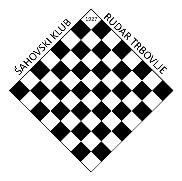                                                        Šahovski klub Rudar Trbovlje                                                       Rudarska cesta 6                                                       1420 TrbovljeVABILO NA  3 TURNIR ZA OSNOVNOŠOLCERUDAR 2022•	DATUM: četrtek 21. 4. 2022 s pričetkom ob 17.00ORGANIZATOR: Šahovski klub Rudar TrbovljeKRAJ TURNIRJA: Rudarska cesta 6, 1420 Trbovlje SISTEM TEKMOVANJA: dve skupini tekmovalcev, ena skupina igra na šahovske ure, druga skupina - ocena pozicije po določenem času igranja. Število kol odvisno od prijav.Vabljeni vsi osnovnošolci, ki znajo igrati šah in radi tekmujejo.Vsi igralci bodo nagrajeni!                                 Predsednik ŠK Rudar Trbovlje: Novak Andrej